МИНИСТЕРСТВО ПРОСВЕЩЕНИЯ РОССИЙСКОЙ ФЕДЕРАЦИИМинистерство образования и науки Самарской областиДЕПАРТАМЕНТ ОБРАЗОВАНИЯ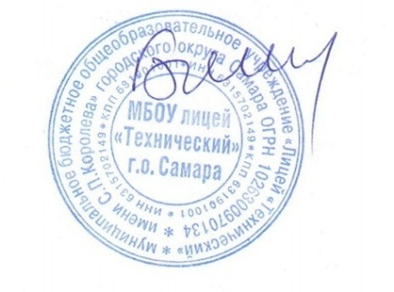   МБОУ лицей «Технический» г.о. Самара                                        РАБОЧАЯ ПРОГРАММА      внеурочной деятельности   «Мир, в котором я живу»(для 1-4 классов образовательных организаций)                                                                                                                            Составитель: Тричева А.В.Самара       202Пояснительная запискаРабочая программа данного учебного курса внеурочной деятельности разработана в соответствии с требованиями:Федерального закона от 29.12.2012г. № 273 «Об образовании в Российской Федерации»;Федерального государственного образовательного стандарта начального общего образования (приказ Министерства образования и науки Российской Федерации № 286 от 31 мая 2021 г.);ООП НОО МБОУ лицея «Технический» г.о. Самара; Положение о внеурочной деятельности в МБОУ лицее «Технический»;«Положения о рабочей программе учебного предмета и курса внеурочной деятельности на уровне начального общего образования МБОУ лицея «Технический» г.о. Самара»; Положение о ведении журналов внеурочной деятельности в МБОУ лицее «Технический»;Положение о режиме занятий обучающихся в МБОУ лицее «Технический»;    Ведущими показателями качества образовательного процесса являются ключевые компетентности, которыми овладевают учащиеся. Основой для формирования компетентности человека является практическое познание окружающего мира, т.к. компетентность есть результат жизненного и учебного опыта человека, поэтому для познания мира нужно соприкосновение с ним.    Большое значение в воспитании школьника имеет ценностное отношение кпознанию малой родины, к её историческому прошлому и к современной жизни, к окружающим флоре и фауне, и причастности к ней человека, ибо незнание этого, оторванность ребёнка от практического знакомства с окружающим его мира, в последующем не дадут полноценных знаний об Отечестве в целом. Экскурсионная работа краеведческого характера предоставляет уникальную возможность глубже узнать и наглядно ознакомиться с историческим и культурным наследием Самарской области, пробудить у школьников чувство национального самосознания, воспитывать уважение и терпимость к быту и обычаям людей других национальностей, проживающих в нашей области и городе. Общая характеристика курса        Экскурсия предполагает особую организацию взаимодействия педагога и учащихся. Любой из видов экскурсий не является самоцелью, а входит в систему воспитательной внеурочной деятельности и является важным звеном в целостном педагогическом процессе. Материал экскурсий даёт школьникам живой жизненный эмпирический опыт общения, в котором формируются умения коллективно действовать, «вживаться» в окружающую среду как природную, так и социальную. В этом и заключается ценность и актуальность программы, т. к. основывается на интересе, потребностях учащихся и их родителей.Программа позволяет в свете требований ФГОС реализовать компетентностный, личностно-ориентированный, деятельностный подходы.Цели программы:формирование мировоззрения школьников,формирование гражданско-патриотического сознания,развитие познавательных интересов учащихся.Задачи программы:развитие потребности в познании истории, культуры, традиций города и его ремёсел;привитие чувства ответственности по сохранению и приумножению исторических, культурных, нравственных ценностей муниципального района;предоставлять учащимся возможность совершать маленькие «открытия»,формирование умения наблюдать окружающую действительность, искатьнеизвестное в известном, незнакомое в знакомом;формирование умения вызывать интерес к родным местам (улице, дому, школе), содействовать формированию патриотических чувств, умения расширять свои представления об изучаемых понятиях до понимания определённых научных закономерностей;формирование целостного образа Самарской области как привлекательного и интересного для всех жителей района в результате всестороннего,синтезированного изучения родного края;обогащение духовного мира школьников, формирование ценностного отношения к культурному и природному наследию области, хозяйственной деятельности населения;формирование с помощью экскурсий навыка самостоятельной поисково-исследовательской деятельности;формирование здорового образа жизни в процессе пребывания на свежем воздухе, учитывая возрастные особенности учащихся во время экскурсий в природу.Программа построена на принципах краеведческого воспитания и образования:1) принцип научности (включение в содержание основных понятий, взаимосвязь и единство человека и природы, системность обучения и воспитания);2) принцип демократичности (достигается не только тем, что школа определяет вариант еѐ реализации, но и тем, что педагог самостоятельно избирает пути достижения планируемых результатов);3) принцип практической направленности (реализуется за счёт введения в каждый блок практических занятий, экскурсий, творческих заданий);4) принцип гуманизации (достигается за счёт введения краеведческого материала, который используется для углубленного изучения смежных предметов, позволяет сделать основные сведения ярче, ближе и интереснее, способствует эффективному формированию ценностных ориентаций, развитию интереса и уважения к истории своего народа, своего края).Планируемые результаты освоения учебного курса ориентированы на достижение двух уровней воспитательных результатов.Первый уровень предполагает приобретение учащимися новых знаний, умений, расширение кругозора по различным направлениям; результат деятельности выражается в понимании детьми сути экскурсионно-краеведческой деятельности, умении поэтапно осуществлять аналитическую и рефлексивную деятельность после осуществления этой работы.Второй уровень предусматривает позитивное отношение детей к базовым ценностям общества, в частности, к образованию, самообразованию; результат проявляется через осознанное поведение учащихся во время экскурсий, в уважении к людям труда, в любви к малой родине, через конкурсы, выступления, выставки, сочинения.Результаты первого уровня (приобретение школьником социальных знаний, понимания социальной реальности и повседневной жизни).Школьники приобретают знания об истории происхождения названия города, об истории лицея; о семье и семейных традициях; о жизни ветеранов Великой Отечественной, войны и тружеников тыла; о правилах коллективной работы; о способах самостоятельного поиска и нахождения информации.Учащиеся научатся:учитывать выделенные учителем ориентиры действия в новом учебном материале всотрудничестве с учителем;адекватно воспринимать оценку учителя;строить речевое высказывание в устной форме;осуществлять поиск и выделять конкретную информацию с помощью учителя;Учащиеся получат возможность научиться:планировать своё действие в соответствии с поставленной задачей и условиями её реализации, в том числе во внутреннем плане;устанавливать причинно-следственные связи в изучаемом круге явлений.Результаты второго уровня (формирование позитивного отношения школьника к базовым ценностям нашего общества и к социальной реальности в целом).Идёт развитие ценностных отношений школьника к историческому и духовному наследию малой родины, к людям труда, к членам своей семьи, к школе, к памятникам культуры, к людям других поколений, к своему дому, друзьям, к традициям памяти событий Великой Отечественной войны.Учащиеся научатся:включаться в творческую деятельность под руководством учителя;строить понятные для партнёра высказывания, учитывающие, что партнёр знает и видит, а что нет;договариваться и приходить к общему решению в совместной деятельности, в том числе в ситуации столкновения интересов;задавать вопросы, необходимые для организации собственной деятельности.Учащиеся получат возможность для формирования основ экологической культуры:принятие ценности исторического мира, готовность следовать в своей деятельности нормам нерасточительного, здоровьесберегающего поведения;для формирования гражданской идентичности в форме осознания «Я» как гражданинаРоссии, чувства сопричастности и гордости за свою Родину, народ и историю.Программа предполагает следующие результаты экскурсионно-краеведческой деятельности. Предметные результаты:усвоение первоначальных сведений о сущности и особенностях объектов,процессов и явлений, изучаемой социальной и природной действительности;умение наблюдать, исследовать явления окружающего мира, описывать ихарактеризовать факты и события культуры, истории города, выделять характерные особенности окружающих природных объектов и явлений.Личностные результаты:осознание себя членом общества, жителем своего города, сформированноечувство любви к своей Родине, выражающееся в интересе к ее истории,культуре, природе и желании участвовать в ее делах и событияхосознание и принятие базовых общечеловеческих ценностей, сформированность нравственных представлений, этических чувств, культуры поведения и взаимоотношений с окружающим миром;установка на безопасный здоровый образ жизни;Учащиеся получат возможность для формирования:способности регулировать собственную деятельность, направленную на познание окружающей действительности;способности осуществлять информационный поиск для выполненияпоставленных задач;осознания и выполнения правил и норм поведения в природе.Метапредметные результаты:учитывать выделенные учителем ориентиры действия в процессе экскурсионно-краеведческой деятельности;планировать свои действия в соответствии с поставленной задачей и условиями её реализации;умение учиться: осуществлять во время занятий (очных и заочных экскурсий) решение творческих и познавательных задач;учитывать при анализе деятельности разные мнения и стремиться ккоординации различных позиций;умение планировать, контролировать и оценивать действия одноклассников во время контроля их деятельности;освоение способов решения творческого и поискового характера;освоение начальных форм познавательной и личностной рефлексии;активное использование речевых средств и средств информационных икоммуникативных технологий для решения коммуникативных и познавательных задач;использование различных способов поиска в книгах, в справочниках ипространстве сети Интернет, сбора, обработки, анализа информации оСамарской области.Учащиеся получат возможность научиться:овладевать логическими действиями сравнения, анализа, синтеза, обобщения;договариваться в совместной деятельности, адекватно оценивать своё поведение и поведение окружающих во время внеурочной деятельности;овладевать начальными сведениями о сущности и особенностяхрассматриваемого объекта;овладевать правилами безопасности во время проведения экскурсий.Результаты изучения курса в сфере познавательных универсальных учебных действий:Учащиеся будут знать:историю и традиции своей семьи;историю образования своего села, района, области;символику района, области;реликвии своей семьи;фамилии, имена, отчества своих прародителей в 3-4 поколениях;профессии своих родителей, бабушек, дедушек;некоторых выдающихся людей – уроженцев села, района, области;историко-культурные достопримечательности села, области;историю и традиции родной школы;Учащиеся будут уметь:собирать краеведческую информацию у членов своей семьи;делиться собранной информацией с друзьями;обобщать собранный материал;объяснять причины образования села, района, области;проявлять уважение к людям разного возраста и разных профессий.В сфере личностных универсальных учебных действий у учащихся будут сформированы:внутренняя позиция на уровне положительного отношения к школе;основы гражданской идентичности личности в форме осознания «Я» как гражданина России, чувства сопричастности и гордости за свою Родину, народ и историю, осознание ответственности человека за общее благополучие;ориентация в нравственном содержании и смысле поступков как собственных, так и окружающих людей;развитие чувства патриотизма, гордости за свою Родину, свой народ.В сфере коммуникативных универсальных учебных действий выпускник научится:учитывать разные мнения и стремиться к координации различных позиций в сотрудничестве;формировать собственное мнение и позицию;задавать вопросы;контролировать действия партнёра;использовать речь для регуляции своего действия.В сфере регулятивных универсальных учебных действий выпускник научится:принимать и сохранять учебную задачу;учитывать выделенные учителем ориентиры действия в новом учебном материале в сотрудничестве с учителем;адекватно воспринимать оценку учителя;выполнять учебные действия в материализованной, громкоречевой и умственной форме;Использование приобретённых знаний и умений в практической и повседневной жизни:В ходе занятий учащиеся выполняют разнообразные практические задания:организация словесного и художественного творчества: сочинительство небольших стихов, сказок; рисование по результатам экскурсий, наблюдений, представлениям;формулирование вопросов на экскурсии при обращении к человеку любого возраста;слушать и слышать ответы и вопросы в беседе;разрабатывать и реализовывать исследовательские (индивидуальные, коллективные) и общественно-полезные проекты;оказывать и получать помощь в затруднительных ситуациях.                     Место курса в плане внеурочной деятельностиКурс внеурочной экскурсионно-краеведческой деятельности рассчитан 1 класс – 16,5 ч. в год, 2 класс – 34 ч. в год, 3 класс – 34 ч. в год, 4 класс - 34 ч. в год. Возраст детей, участвующих в реализации программы, соответствует возрастным группам: 7-11лет.                                   Содержание программыСодержание программы согласовано с содержанием программ окружающего мира, русского языка, физической культуры. Логика построения программы обусловлена системой экскурсионной деятельности краеведческой направленности, которая предполагает развитие у учащихся активной мыслительной деятельности, обучение наблюдениям, осмыслению причинно - следственных связей между хозяйственной деятельностью человека и его жизнью. Особенностью программы является реализация педагогической идеи формирования у младших школьников умения учиться и самостоятельно добывать краеведческие знания, учитывая при этом, что каждый ребёнок индивидуален как личность в процессе социального самоопределения в системе внеурочной деятельности. Разделы программыФормы организации экскурсионно-краеведческой работыОсновной формой работы является заочные и очные экскурсии в музей,выставочный зал, на природу, на предприятия местного хозяйственного производства, конкурсы рисунков и поделок, конкурсы знатоков-краеведов, экскурсии к историческим памятникам, краеведческие игры, посещение театров.Методы контроля:оценка рисунков, изображающих то, что увидено на экскурсии,оценка мини сочинений и мини рассказов об увиденном и услышанном назанятиях,фиксация наблюдений,участие в конкурсах, отчётах об экскурсионной деятельности.Учебно-тематический планпо курсу внеурочной деятельности «Мир, в котором я живу»(1класс, 1 уровень)Объем программы 0,5 ч. в неделю, 16,5 ч. в годПедагоги: Тюрина О.В., Фролова Г.А., Краснова С. А., Тричева А.В.Учебно-тематический планпо курсу внеурочной деятельности «Мир, в котором я живу.»(2класс, 1-2 уровень)Учебно-тематический планпо курсу внеурочной деятельности «Мир, в котором я живу»(3 класс, 2уровень)Приложение к рабочей программеКалендарно-тематическое планирование по курсу внеурочной деятельности «Мир, в котором я живу» Календарно-тематическое планирование по курсу внеурочной деятельности «Мир, в котором я живу» Календарно-тематическое планирование по курсу внеурочной деятельности «Мир, в котором я живу» (3 класс, 2 уровень)РАССМОТРЕНОПРОВЕРЕНОУТВЕРЖДЕНОПредседатель методическогоЗаместитель директора по УР Директор МБОУ лицея «Технический» объединения учителей начальных______________Ханбекова В.Б.       г.о.Самараклассов______________Ханбекова В.Б.       г.о.Самараклассов______________Ханбекова В.Б.______________Бочков И.А.______________Краснова С.А.Протокол №1______________Бочков И.А.Протокол №1от "28"августа 2022 г.Приказ № 402от "26" августа2022 г.от "28"августа 2022 г.от "29" августа 2022 г.№п/пРазделыКоличество часовКоличество часовКоличество часовКоличество часов№п/пРазделы1 класс2 класс3 класс4 класс1Я и школа3107102Край, в котором я живу91114113Мой дом, моя семья31110114Их именами славится Россия1,5232За годЗа год16,5343434№Разделы и темыКоличество часовКоличество часовКоличество часовОсновные виды деятельностивсеготеорияпрактика1Раздел 1. « Я и школа» 312Игровая, познавательная, досугово-развлекательная деятельность (досуговое общение)2Раздел 2. « Край, в котором я живу »936Познавательная, туристско-краеведческая деятельность3Раздел 3. «Мой дом, моя семья» 321Игровая, познавательная, досугово-развлекательная деятельность (досуговое общение)4Раздел 4. « Их именами славится Россия»1,51,5Социальное творчество (социально значимая волонтерская деятельность)Итого16,5610,5№Разделы и темыКоличество часовКоличество часовКоличество часовОсновные виды деятельностивсеготеорияпрактика1Раздел 1. « Я и школа» 1037Игровая, познавательная, досугово-развлекательная деятельность (досуговое общение)2Раздел 2. « Край, в котором я живу »1138Познавательная, туристско-краеведческая деятельность3Раздел 3. «Мой дом, моя семья» 1156Игровая, познавательная, досугово-развлекательная деятельность (досуговое общение)4Раздел 4. « Их именами славится Россия»22Социальное творчество (социально значимая волонтерская деятельность)Итого341123№Разделы и темыКоличество часовКоличество часовКоличество часовОсновные виды деятельностивсеготеорияпрактика1Раздел 1. « Я и школа» 725Игровая, познавательная, досугово-развлекательная деятельность (досуговое общение2Раздел 2. « Край, в котором я живу »14410Познавательная, туристско-краеведческая деятельность3Раздел 3. «Мой дом, моя семья»1064 Проблемно-ценностное общение4Раздел 4. « Их именами славится Россия»33Социальное творчество (социально значимая волонтерская деятельность)Итого341222№Тема и тип занятияПланируемые результатыУровень усвоения материала, формы контроля12341 четверть ( 4часа)1 четверть ( 4часа)1 четверть ( 4часа)1 четверть ( 4часа)                                                   Раздел 1. « Я и школа » ( 1 час)                                                   Раздел 1. « Я и школа » ( 1 час)                                                   Раздел 1. « Я и школа » ( 1 час)                                                   Раздел 1. « Я и школа » ( 1 час)                       Раздел 2. « Край, в котором я живу » ( 3 часа )                       Раздел 2. « Край, в котором я живу » ( 3 часа )                       Раздел 2. « Край, в котором я живу » ( 3 часа )                       Раздел 2. « Край, в котором я живу » ( 3 часа )2 четверть (4 часа)2 четверть (4 часа)2 четверть (4 часа)2 четверть (4 часа)            Раздел 3. «Мой дом, моя семья» ( 1 час)            Раздел 3. «Мой дом, моя семья» ( 1 час)            Раздел 3. «Мой дом, моя семья» ( 1 час)            Раздел 3. «Мой дом, моя семья» ( 1 час)                 Раздел 2. «Край, в котором я живу» (1 час)                 Раздел 2. «Край, в котором я живу» (1 час)                 Раздел 2. «Край, в котором я живу» (1 час)                 Раздел 2. «Край, в котором я живу» (1 час)                                                   Раздел 1. « Я и школа» ( 2 часа)                                                   Раздел 1. « Я и школа» ( 2 часа)                                                   Раздел 1. « Я и школа» ( 2 часа)                                                   Раздел 1. « Я и школа» ( 2 часа)3 четверть ( 5 часов)3 четверть ( 5 часов)3 четверть ( 5 часов)3 четверть ( 5 часов)            Раздел 3. «Мой дом, моя семья» ( 2 часа )            Раздел 3. «Мой дом, моя семья» ( 2 часа )            Раздел 3. «Мой дом, моя семья» ( 2 часа )            Раздел 3. «Мой дом, моя семья» ( 2 часа )                   Раздел 2. « Край, в котором я живу » ( 3 часа)                   Раздел 2. « Край, в котором я живу » ( 3 часа)                   Раздел 2. « Край, в котором я живу » ( 3 часа)                   Раздел 2. « Край, в котором я живу » ( 3 часа)4 четверть (3,5 часов )4 четверть (3,5 часов )4 четверть (3,5 часов )4 четверть (3,5 часов )                                                   Раздел 2. « Край, в котором я живу » ( 2 часа )                                                   Раздел 2. « Край, в котором я живу » ( 2 часа )                                                   Раздел 2. « Край, в котором я живу » ( 2 часа )                                                   Раздел 2. « Край, в котором я живу » ( 2 часа )                                                   Раздел 4. « Их именами славится Россия» (1,5 часа )                                                   Раздел 4. « Их именами славится Россия» (1,5 часа )                                                   Раздел 4. « Их именами славится Россия» (1,5 часа )                                                   Раздел 4. « Их именами славится Россия» (1,5 часа )1 четверть1 четверть1 четверть1 четверть1-2 неделя 1-2 неделя 1-2 неделя 1-2 неделя 1-2День знаний Научить осознавать себя членом общества, сформировать культуру поведения и взаимоотношения с окружающим миром. Формировать позитивное отношение к образованию.Второй уровень результатов-позитивное отношение детей к базовым ценностям общества (к образованию, самообразованию)3-8 неделя3-8 неделя3-8 неделя3-8 неделя3-8Экскурсия в Ботанический садУчить наблюдать, исследовать явления окружающего мира.Первый уровень-расширение кругозора по учебным предметам.2 четверть2 четверть2 четверть2 четверть9-11 неделя 9-11 неделя 9-11 неделя 9-11 неделя 9-11Что нам осень принеслаНаучить умению наблюдать окружающую действительность, искать неизвестное в известном.Второй уровень результатов-позитивное отношение детей к базовым ценностям общества12-13 неделя12-13 неделя12-13 неделя12-13 неделя12-13День пожилого человекаНаучить уважительному отношению к жизненным проблемам других людей, сочувствие к человеку, находящемуся в трудной ситуацииВторой уровень-пониманиесоциальнойреальности иповседневнойжизни.14-16 неделя14-16 неделя14-16 неделя14-16 неделя14-16Мастерская Деда МорозаНаучить умению наблюдать окружающую действительность, искать неизвестное в известном.Второй уровень результатов-позитивное отношение детей к базовым ценностям общества3 четверть3 четверть3 четверть3 четверть17-18 неделя 17-18 неделя 17-18 неделя 17-18 неделя 17-18Наши четвероногие друзьяФормировать положительный опыт взаимодействия со сверстниками, старшим поколением и младшими детьми в соответствии с общепринятыми нравственными нормами; сформированная коммуникативная компетенцияВторой уровень результатов-позитивное отношение детей к базовым ценностям общества19-23 неделя19-23 неделя19-23 неделя19-23 неделя19-23Экскурсия Музей  ЛягушкиНаучить умению наблюдать окружающую действительность, искать неизвестное в известном.Второй уровень результатов-позитивное отношение детей к базовым ценностям общества24 неделя 24 неделя 24 неделя 24 неделя 24День Защитника ОтечестваФормировать положительный опыт взаимодействия со сверстниками, старшим поколением и младшими детьми в соответствии с общепринятыми нравственными нормами; сформированная коммуникативная компетенция.Второй уровень результатов-позитивное отношение детей к базовым ценностям общества25-26 неделя25-26 неделя25-26 неделя25-26 неделя25-26Международный женский день-8 мартаФормировать положительный опыт взаимодействия со сверстниками, старшим поколением и младшими детьми в соответствии с общепринятыми нравственными нормами; сформированная коммуникативная компетенция.Второй уровень результатов-позитивное отношение детей к базовым ценностям общества4 четверть4 четверть4 четверть4 четверть27-30 неделя 27-30 неделя 27-30 неделя 27-30 неделя 27-30Экскурсия в Зоологический музейНаучить умению наблюдать окружающую действительность, искать неизвестное в известном.Второй уровень результатов-позитивное отношение детей к базовым ценностям общества31-33 неделя 31-33 неделя 31-33 неделя 31-33 неделя 31-33Никто не забыт, ничто не забыто .Формировать положительный опыт взаимодействия со сверстниками, старшим поколением и младшими детьми в соответствии с общепринятыми нравственными нормами; сформированная коммуникативная компетенция.Второй уровень-пониманиесоциальнойреальности иповседневнойжизни.№Тема и тип занятияПланируемые результатыУровень усвоения материала, формы контроля12341 четверть (8часов)1 четверть (8часов)1 четверть (8часов)1 четверть (8часов)                                                   Раздел 1. « Я и школа » ( 4 часа)                                                   Раздел 1. « Я и школа » ( 4 часа)                                                   Раздел 1. « Я и школа » ( 4 часа)                                                   Раздел 1. « Я и школа » ( 4 часа)                     Раздел 2. « Край, в котором я живу » ( 4 часа )                     Раздел 2. « Край, в котором я живу » ( 4 часа )                     Раздел 2. « Край, в котором я живу » ( 4 часа )                     Раздел 2. « Край, в котором я живу » ( 4 часа )2 четверть (8 часов)2 четверть (8 часов)2 четверть (8 часов)2 четверть (8 часов)             Раздел 3. «Мой дом, моя семья» ( 2 часа)             Раздел 3. «Мой дом, моя семья» ( 2 часа)             Раздел 3. «Мой дом, моя семья» ( 2 часа)             Раздел 3. «Мой дом, моя семья» ( 2 часа)                                                Раздел 1. « Я и школа» ( 6 часов)                                                Раздел 1. « Я и школа» ( 6 часов)                                                Раздел 1. « Я и школа» ( 6 часов)                                                Раздел 1. « Я и школа» ( 6 часов)3 четверть ( 10 часов)3 четверть ( 10 часов)3 четверть ( 10 часов)3 четверть ( 10 часов)                                                Раздел 3. «Мой дом, моя семья» ( 7 часов )                                                Раздел 3. «Мой дом, моя семья» ( 7 часов )                                                Раздел 3. «Мой дом, моя семья» ( 7 часов )                                                Раздел 3. «Мой дом, моя семья» ( 7 часов )                     Раздел 2. « Край, в котором я живу » ( 3 часа)                     Раздел 2. « Край, в котором я живу » ( 3 часа)                     Раздел 2. « Край, в котором я живу » ( 3 часа)                     Раздел 2. « Край, в котором я живу » ( 3 часа)4 четверть (8 часов )4 четверть (8 часов )4 четверть (8 часов )4 четверть (8 часов )                      Раздел 2. « Край, в котором я живу » ( 4 часа )                      Раздел 2. « Край, в котором я живу » ( 4 часа )                      Раздел 2. « Край, в котором я живу » ( 4 часа )                      Раздел 2. « Край, в котором я живу » ( 4 часа )              Раздел 3. «Мой дом, моя семья» ( 2 часа )              Раздел 3. «Мой дом, моя семья» ( 2 часа )              Раздел 3. «Мой дом, моя семья» ( 2 часа )              Раздел 3. «Мой дом, моя семья» ( 2 часа )                             Раздел 4. « Их именами славится Россия» ( 2 часа )                             Раздел 4. « Их именами славится Россия» ( 2 часа )                             Раздел 4. « Их именами славится Россия» ( 2 часа )                             Раздел 4. « Их именами славится Россия» ( 2 часа )1 четверть1 четверть1 четверть1 четверть1 неделя 1 неделя 1 неделя 1 неделя 1День знаний Научить осознавать себя членом общества, сформировать культуру поведения и взаимоотношения с окружающим миром. Формировать позитивное отношение к образованию.Второй уровень результатов-позитивное отношение детей к базовым ценностям общества (к образованию, самообразованию)2-3 неделя2-3 неделя2-3 неделя2-3 неделя2-3Квест «Здравствуй, школа»Учить наблюдать, исследовать явления окружающего мира.Первый уровень-расширение кругозора по учебным предметам.4 неделя 4 неделя 4 неделя 4 неделя 4День рождения классаНаучить осознанию и принятию базовых общечеловеческих ценностей.Второй уровень результатов-позитивное отношение детей к базовым ценностям общества.5 неделя 5 неделя 5 неделя 5 неделя 5-7Поездка в театрНаучить совершать маленькие « открытия» Первый уровень-расширение кругозора по культурному наследию.7 неделя 8Что нам осень принеслаНаучить умению наблюдать окружающую действительность, искать неизвестное в известном.Второй уровень результатов-позитивное отношение детей к базовым ценностям общества2 четверть2 четверть2 четверть2 четверть9 неделя 9 неделя 9 неделя 9 неделя 9День пожилого человекаНаучить уважительному отношению к жизненным проблемам других людей, сочувствие к человеку, находящемуся в трудной ситуации.Второй уровень-пониманиесоциальнойреальности иповседневнойжизни.10 неделя (11-16 ноября)10 неделя (11-16 ноября)10 неделя (11-16 ноября)10 неделя (11-16 ноября)10День именинникаФормировать положительный опыт взаимодействия со сверстниками, старшим поколением и младшими детьми в соответствии с общепринятыми нравственными нормами; сформированная коммуникативная компетенция.Второй уровень результатов-позитивное отношение детей к базовым ценностям общества11-12 неделя 11-12 неделя 11-12 неделя 11-12 неделя 11-12Жить- с книгою дружить Формировать осознанное ценностное отношение к национальным базовым ценностям, России, своему народу, своему краю, отечественному культурно-историческому наследию, государственной символике, законам РФ, русскому иродному языку, народным традициям, старшему поколению; сформированная гражданская компетенцияПервый уровень-расширение кругозора по культурному наследию13-15 неделя 13-15 неделя 13-15 неделя 13-15 неделя 13-15Поездка в ФилармониюНаучить совершать маленькие « открытия» Первый уровень-расширение кругозора по культурному наследию16 неделя 16 неделя 16 неделя 16 неделя 16Мастерская Деда МорозаНаучить умению наблюдать окружающую действительность, искать неизвестное в известном.Второй уровень результатов-позитивное отношение детей к базовым ценностям общества3 четверть3 четверть3 четверть3 четверть17-18 неделя 17-18 неделя 17-18 неделя 17-18 неделя 17-18Рождественские посиделкиФормировать положительный опыт взаимодействия со сверстниками, старшим поколением и младшими детьми в соответствии с общепринятыми нравственными нормами; сформированная коммуникативная компетенция.Второй уровень результатов-позитивное отношение детей к базовым ценностям общества19 неделя19 неделя19 неделя19 неделя19Наши четвероногие друзьяФормировать положительный опыт взаимодействия со сверстниками, старшим поколением и младшими детьми в соответствии с общепринятыми нравственными нормами; сформированная коммуникативная компетенцияВторой уровень результатов-позитивное отношение детей к базовым ценностям общества20-22 неделя 20-22 неделя 20-22 неделя 20-22 неделя 20-22Экскурсия Музей пожарной безопасностиНаучить умению наблюдать окружающую действительность, искать неизвестное в известном.Второй уровень результатов-позитивное отношение детей к базовым ценностям общества23-24 неделя23-24День Защитника ОтечестваФормировать положительный опыт взаимодействия со сверстниками, старшим поколением и младшими детьми в соответствии с общепринятыми нравственными нормами; сформированная коммуникативная компетенция.Второй уровень результатов-позитивное отношение детей к базовым ценностям общества25-26 неделя25-26Международный женский день-8 марта.Формировать положительный опыт взаимодействия со сверстниками, старшим поколением и младшими детьми в соответствии с общепринятыми нравственными нормами; сформированная коммуникативная компетенция.Второй уровень результатов-позитивное отношение детей к базовым ценностям общества4 четверть4 четверть4 четверть4 четверть27-28 неделя 27-28 неделя 27-28 неделя 27-28 неделя 27-28Мама, папа, я- читающая семьяФормировать положительный опыт взаимодействия со сверстниками, старшим поколением и младшими детьми в соответствии с общепринятыми нравственными нормами; сформированная коммуникативная компетенция.Второй уровень результатов-позитивное отношение детей к базовым ценностям общества29-31 неделя 29-31 неделя 29-31 неделя 29-31 неделя 29-31Самара космическаяНаучить умению наблюдать окружающую действительность, искать неизвестное в известном.Второй уровень результатов-позитивное отношение детей к базовым ценностям общества32 неделя32 неделя32 неделя32 неделя32День птицНаучить умению наблюдать окружающую действительность, искать неизвестное в известном.Второй уровень результатов-позитивное отношение детей к базовым ценностям общества33-34 неделя33-34 неделя33-34 неделя33-34 неделя33-34Этот День Победы порохом пропахФормировать положительный опыт взаимодействия со сверстниками, старшим поколением и младшими детьми в соответствии с общепринятыми нравственными нормами; сформированная коммуникативная компетенция.Второй уровень-пониманиесоциальнойреальности иповседневнойжизни.№Тема и тип занятияПланируемые результатыУровень усвоения материала, формы контроля12341 четверть (7часов)1 четверть (7часов)1 четверть (7часов)1 четверть (7часов)Раздел 1. « Я и школа » ( 3 часа)Раздел 1. « Я и школа » ( 3 часа)Раздел 1. « Я и школа » ( 3 часа)Раздел 1. « Я и школа » ( 3 часа)                        Раздел 2. « Край, в котором я живу » ( 4 часа )                        Раздел 2. « Край, в котором я живу » ( 4 часа )                        Раздел 2. « Край, в котором я живу » ( 4 часа )                        Раздел 2. « Край, в котором я живу » ( 4 часа )2 четверть (9 часов)2 четверть (9 часов)2 четверть (9 часов)2 четверть (9 часов)            Раздел 3. «Мой дом, моя семья» ( 1час)            Раздел 3. «Мой дом, моя семья» ( 1час)            Раздел 3. «Мой дом, моя семья» ( 1час)            Раздел 3. «Мой дом, моя семья» ( 1час)                                                  Раздел 1. « Я и школа» ( 2часа)                                                  Раздел 1. « Я и школа» ( 2часа)                                                  Раздел 1. « Я и школа» ( 2часа)                                                  Раздел 1. « Я и школа» ( 2часа)                        Раздел 2. « Край, в котором я живу » ( 6 часов)                        Раздел 2. « Край, в котором я живу » ( 6 часов)                        Раздел 2. « Край, в котором я живу » ( 6 часов)                        Раздел 2. « Край, в котором я живу » ( 6 часов)3 четверть ( 10 часов)3 четверть ( 10 часов)3 четверть ( 10 часов)3 четверть ( 10 часов)                Раздел 3. «Мой дом, моя семья» ( 4 часа )                Раздел 3. «Мой дом, моя семья» ( 4 часа )                Раздел 3. «Мой дом, моя семья» ( 4 часа )                Раздел 3. «Мой дом, моя семья» ( 4 часа )                         Раздел 2. « Край, в котором я живу » ( 6 часов)                         Раздел 2. « Край, в котором я живу » ( 6 часов)                         Раздел 2. « Край, в котором я живу » ( 6 часов)                         Раздел 2. « Край, в котором я живу » ( 6 часов)4 четверть (8 часов )4 четверть (8 часов )4 четверть (8 часов )4 четверть (8 часов )                 Раздел 3. «Мой дом, моя семья» ( 5 часов)                 Раздел 3. «Мой дом, моя семья» ( 5 часов)                 Раздел 3. «Мой дом, моя семья» ( 5 часов)                 Раздел 3. «Мой дом, моя семья» ( 5 часов)                                Раздел 4. « Их именами славится Россия» ( 3 часа )                                Раздел 4. « Их именами славится Россия» ( 3 часа )                                Раздел 4. « Их именами славится Россия» ( 3 часа )                                Раздел 4. « Их именами славится Россия» ( 3 часа )1 четверть( 7часов)1 четверть( 7часов)1 четверть( 7часов)1 четверть( 7часов)1 неделя (2-7 сентября)1 неделя (2-7 сентября)1 неделя (2-7 сентября)1 неделя (2-7 сентября)1Что нам осень принеслаУчить наблюдать, исследовать явления окружающего мира.Первый уровень-расширение кругозора по учебным предметам.2-4 неделя 2-4 неделя 2-4 неделя 2-4 неделя 2-4День рождения классаНаучить осознанию и принятию базовых общечеловеческих ценностей.Второй уровень результатов-позитивное отношение детей к базовым ценностям общества.5-7 неделя 5-7 неделя 5-7 неделя 5-7 неделя 5-7Поездка в театрНаучить совершать «маленькие  открытия» Первый уровень-расширение кругозора по культурному наследию.2 четверть2 четверть2 четверть2 четверть8-10 неделя 8-10 неделя 8-10 неделя 8-10 неделя 8-10Музей 7 ноября 1941годаФормировать положительный опыт взаимодействия со сверстниками, старшим поколением и младшими детьми в соответствии с общепринятыми нравственными нормами; сформированная коммуникативная компетенция.Второй уровень результатов-позитивное отношение детей к базовым ценностям общества11 неделя11 неделя11 неделя11 неделя11Мастерская Деда Мороза Формировать осознанное ценностное отношение к национальным базовым ценностям, России, своему народу, своему краю, отечественному культурно-историческому наследию, государственной символике, законам РФ, русскому и родному языку, народным традициям, старшему поколению; сформированная гражданская компетенцияПервый уровень-расширение кругозора по культурному наследию12-14 неделя (2-21 декабря)12-14 неделя (2-21 декабря)12-14 неделя (2-21 декабря)12-14 неделя (2-21 декабря)12-14Поездка в Филармонию.Научить совершать маленькие « открытия» Первый уровень-расширение кругозора по культурному наследию15-16 неделя15-16 неделя15-16 неделя15-16 неделя15-16Новогодний калейдоскопФормировать положительный опыт взаимодействия со сверстниками, старшим поколением и младшими детьми в соответствии с общепринятыми нравственными нормами; сформированная коммуникативная компетенция.Второй уровень результатов-позитивное отношение детей к базовым ценностям общества3 четверть3 четверть3 четверть3 четверть17 -19 неделя17 -19 неделя17 -19 неделя17 -19 неделя17-19ФилармонияФормировать положительный опыт взаимодействия со сверстниками, старшим поколением и младшими детьми в соответствии с общепринятыми нравственными нормами; сформированная коммуникативная компетенцияВторой уровень результатов-позитивное отношение детей к базовым ценностям общества20-21 неделя 20-21 неделя 20-21 неделя 20-21 неделя 20-21День Защитника ОтечестваФормировать положительный опыт взаимодействия со сверстниками, старшим поколением и младшими детьми в соответствии с общепринятыми нравственными нормами; сформированная коммуникативная компетенция.Второй уровень результатов-позитивное отношение детей к базовым ценностям общества22-24 неделя22-24 неделя22-24 неделя22-24 неделя22-24Посещение музеяФормировать положительный опыт взаимодействия со сверстниками, старшим поколением и младшими детьми в соответствии с общепринятыми нравственными нормами; сформированная коммуникативная компетенцияВторой уровень результатов-позитивное отношение детей к базовым ценностям общества25-26 неделя (16 -21 марта)25-26Международный женский день-8 мартаФормировать положительный опыт взаимодействия со сверстниками, старшим поколением и младшими детьми в соответствии с общепринятыми нравственными нормами; сформированная коммуникативная компетенция.Второй уровень результатов-позитивное отношение детей к базовым ценностям общества4 четверть4 четверть4 четверть4 четверть27-28 неделя27-28 неделя27-28 неделя27-28 неделя27-28Масленица Формировать положительный опыт взаимодействия со сверстниками, старшим поколением и младшими детьми в соответствии с общепринятыми нравственными нормами; сформированная коммуникативная компетенция.Второй уровень результатов-позитивное отношение детей к базовым ценностям общества29-31 неделя 29-31 неделя 29-31 неделя 29-31 неделя 29-31Добро в ладошкахФормировать положительный опыт взаимодействия со сверстниками, старшим поколением и младшими детьми в соответствии с общепринятыми нравственными нормами; сформированная коммуникативная компетенция.Второй уровень результатов-позитивное отношение детей к базовым ценностям общества32-34 неделя 32-34 неделя 32-34 неделя 32-34 неделя 32-34Самара –запасная столица.Формировать положительный опыт взаимодействия со сверстниками, старшим поколением и младшими детьми в соответствии с общепринятыми нравственными нормами; сформированная коммуникативная компетенция.Второй уровень-пониманиесоциальнойреальности иповседневнойжизни.